Quiz: Are You in a Toxic Relationship?1. How do you feel after spending time with your partner? a. Happy and fulfilled
b. Indifferent
c. Drained or anxious
d. Excited and energized2. How does your partner typically respond to your achievements or good news? a. Expresses genuine happiness and celebrates with you
b. Offers a neutral response
c. Downplays your success or becomes critical
d. Doesn't seem interested or ignores it3. How often do you feel comfortable expressing your opinions or desires in the relationship? a. Always
b. Most of the time
c. Rarely
d. Never4. In conflicts, how does your partner handle disagreements? a. Listens, communicates, and seeks resolution
b. Tries to avoid conflicts
c. Blames, criticizes, or becomes aggressive
d. Withdraws or gives the silent treatment5. Are you able to maintain connections with friends and family outside of the relationship? a. Yes, and my partner encourages it
b. Yes, but it doesn't matter to my partner
c. It's challenging, and my partner disapproves
d. No, my partner isolates me from others6. How does your partner react when you express your feelings or concerns? a. Listens attentively and shows empathy
b. Responds neutrally
c. Dismisses your feelings or becomes defensive
d. Mocks or ridicules your emotions7. Does your partner exhibit controlling behaviors, such as monitoring your activities or isolating you from others? a. No, my partner respects my independence
b. Occasionally, but it's not a major concern
c. Yes, and it's a source of tension
d. Yes, my partner is highly controlling8. How does your partner handle your boundaries and personal space? a. Respects my boundaries and personal space
b. Occasionally crosses boundaries but apologizes
c. Frequently crosses boundaries without apology
d. Disregards boundaries consistently9. Are there consistent patterns of verbal or physical abuse in the relationship? a. No, there is no abuse
b. Rare instances, but it's not a recurring issue
c. Yes, occasional instances of abuse
d. Yes, frequent or severe instances of abuse10. Do you feel free to be yourself in the relationship without fear of judgment or criticism? a. Yes, I feel accepted for who I am
b. Mostly, but there are moments of judgment
c. Rarely, there's significant criticism or judgment
d. No, I feel constantly judged or criticizedScoring:For each question, assign points as follows:a = 2 pointsb = 1 pointc = 3 pointsd = 4 pointsInterpretation:10-20 points: Your relationship appears healthy.21-30 points: Some concerns may be present; evaluate specific areas.31-40 points: Signs of toxicity are emerging; seek support.41-50 points: There are significant red flags; consider seeking professional help.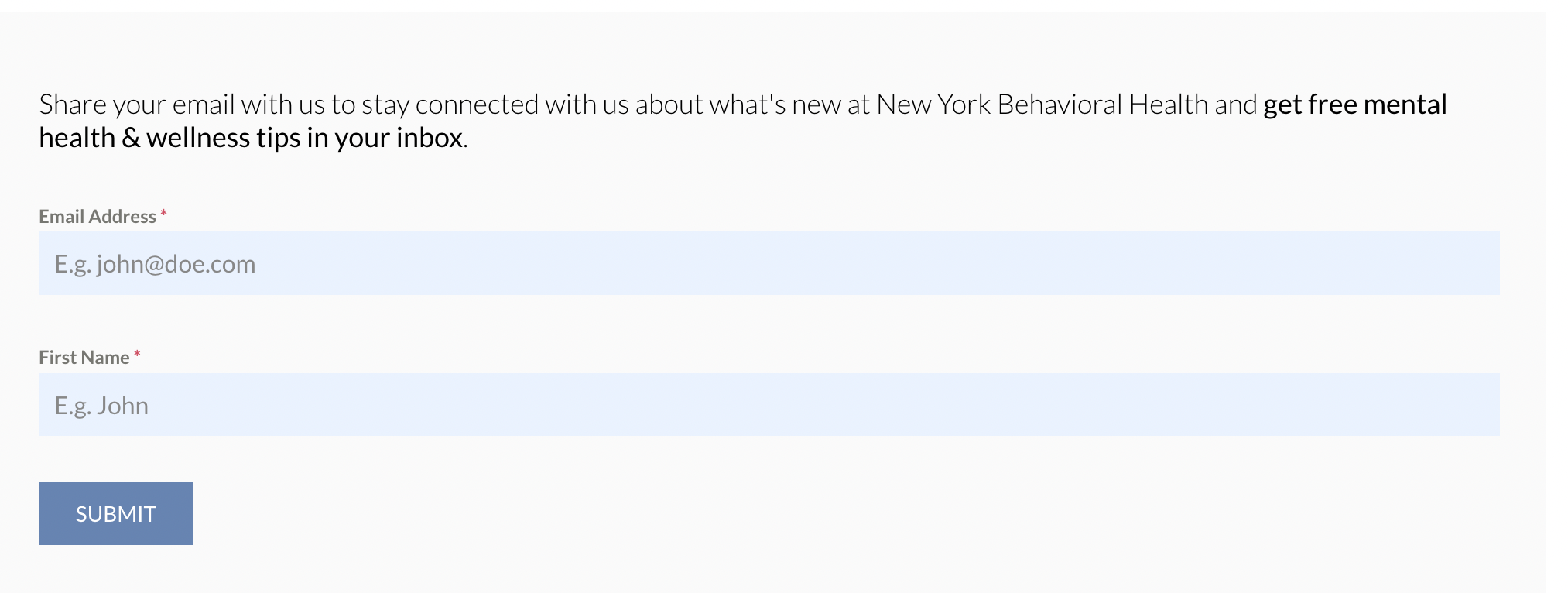 